“TOTAL LOOK” (FANTASY HAIR & MAKE-UP) 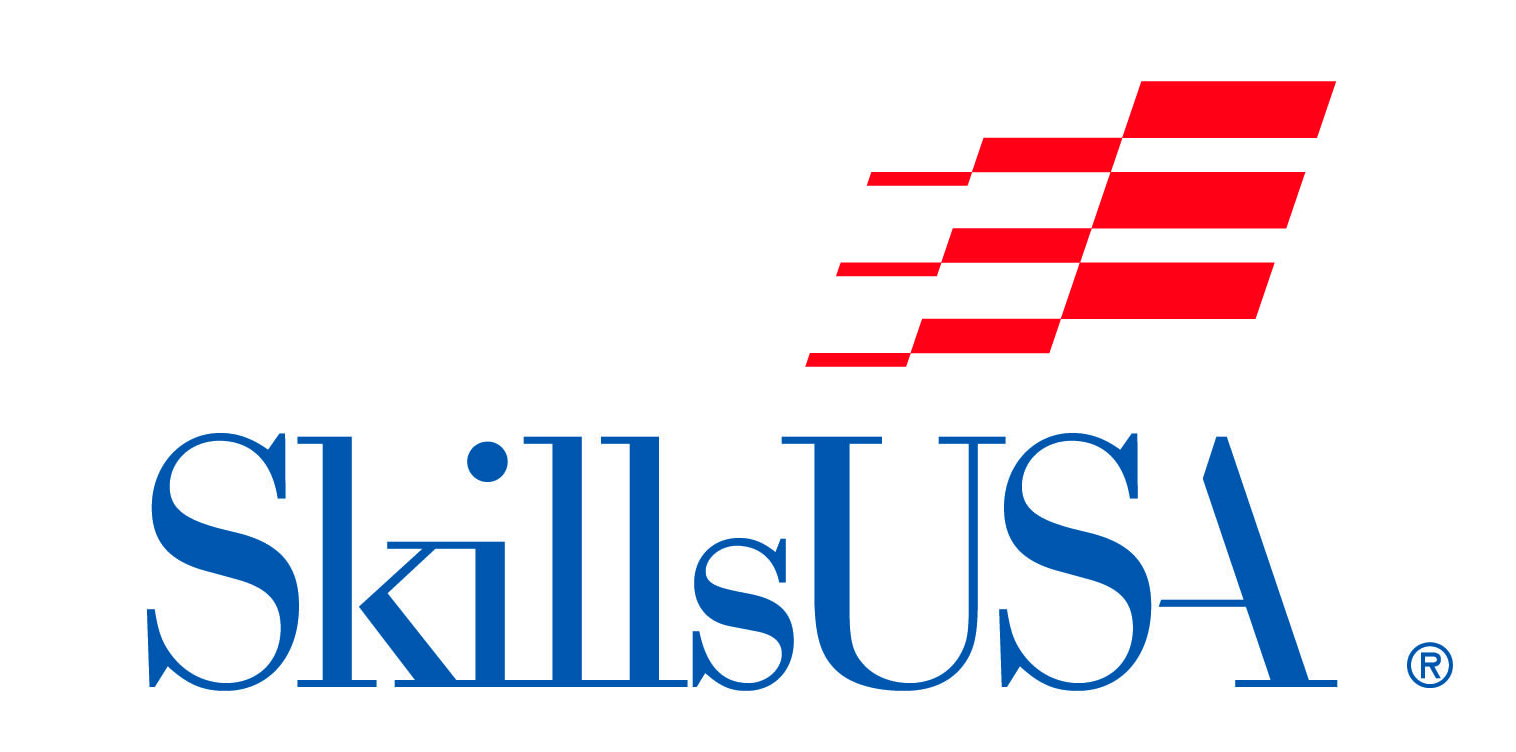 Student CompetitionDate/Time:  	Saturday, October 21, 2023   Check-in 8:00-9:00am.Location:   		NC State Fair, Raleigh, NC.Entry Fee:  	$20 per contestant   (models no charge)Theme:		FAIRY TALEThe “Fantasy Hair/Make-up Total Look” Student Competition is open to all NC Cosmetology students. SkillsUSA membership is not required to compete.Registration Instructions:Please complete the form online at:  skillsusanc.org/state-fair-eventsContest Regulations:Model & ContestantPresentation must be performed on a live model. Each entry will have ONE contestant performing all hair and make-up on ONE modelModels may not apply their own make-up.The same contestant must apply make-up and perform the hair design on the model.  There will be no switching of contestants during the contest.Application, Styling, and PropsHair may be roller set, pin curled, extensions may be pre-added but there can be no signs of pre-combing.No make-up may be applied prior to the contest.Prosthetics may be used but cannot be applied prior to the contest.Any wigs must be styled on-siteHair coloring & haircutting may be done prior to the contest.  Competitors will be judged in the following categories:CreativityOriginalityExecutionFantasy HairstyleFantasy Make-upTotal Look Presentation (clothing/costume, shoes, nails etc. Competitors and models are required to participate in the Presentation Parade.Electricity outlets will be provided -- PLEASE BRING A 20-foot DROP CORD and surge protector IF YOU NEED ELECTRICITY.SHOW YOUR CREATIVITY!!!! Schedule:9:15 AM	Competitor Briefing9:30 AM – 11:00 AM	Contest Begins - Fantasy Make-up 11:00 AM – 11:25 AM	Break 11:30 AM – 12:30 PM	Fantasy Hairstyling 12:30 PM – 1:00 PM	Costume/Prop 1:00 PM – 1:30 PM	Judging 1:30 PM – 1:45 PM	Presentation Parade1:45 PM – 2:00 PM	Announcement of WinnersCash Prizes will be awarded to the top (3) competitors.All decisions of the judges are final.For additional information please contact:Morris “Boz” Boswell - Competition Chairpersonmbos324556@aol.com  or (336) 214-3730or the SkillsUSA-NC Office – 919-675-1241  or  info@SkillsUSAnc.org